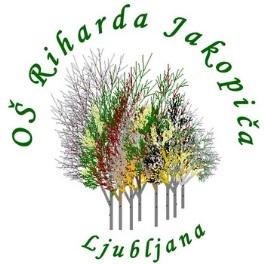 OSNOVNA ŠOLA RIHARDA JAKOPIČADerčeva ulica 1, LjubljanaSEZNAM UČBENIKOV IN POTREBŠČINZA 5. RAZRED OSNOVNE ŠOLEZA ŠOLSKO LETO 2019/2020Slovenščina*    B. Golob, M. Kordigel, I. Saksida: BERILO 5, NA KRILIH BESED, učbenik za         slovenščino-književnost v 5. razredu OŠ, MKZ, EAN koda: 9789610135661A4 črtan zvezek z roboviMatematika -    A4 zvezek visoki karo -    A4 brezčrtni zvezek-    geometrijsko orodje: šestilo, geotrikotnik, velika šablonaDružba A4 črtan zvezekNaravoslovje in tehnikaA4 zvezek visoki karo Glasbena umetnostmali črtan zvezekGospodinjstvo*   G. Torkar et tal.: GOSPODINJSTVO 5, učbenik za gospodinjstvo za 5. razred, ROKUS      KLETT, EAN koda: 9789612710057    mali črtan zvezek Angleščina*    Nevenka Jesenik, Janez Skela, Viljenka Šavli: My Sails 2 new učbenik, učbenik za pouk       angleščine v 5. razredu osnovne šole, Založba Pivec, EAN koda: 9789616968515 	Nevenka Jesenik, Janez Skela, Viljenka Šavli: MY SAILS 2 NEW DELOVNI ZVEZEK, delovni zvezek za pouk angleščine v 5. razredu osnovne šole, Založba Pivec, EAN koda: 9789616968539 A4 črtan zvezek Likovna umetnost    kolaž papirrisalni blok (kupijo v šoli) čopiči: 3 ploščati in 2 okrogla različnih debelin paleta, lonček, krpica, gobicavoščenke barvni flomastri barvni svinčnikitempera barvicetempera bela- velika tubačrn tuš in palčka s konicomodelirna das masa-bela,1kgškarje, lepilo za papir, selotejp, škatla za potrebščine z imenompolivinil za zaščito klopi/večja vrečka za odpadkeŠportšportna opremacopati z gumijastimi podplatiOstalobeležkakartonska mapaperesnica, nalivno pero, svinčnik,  rdeč kemik, radirka, šilčekšolski copatiNeobvezni izbirni predmet: nemščinaveliki črtani zvezekNeobvezni izbirni predmet: tehnikaAmand Papotnik, TEHNIKA 2, delovno gradivo z navodili za tehniko kot izbirni predmet v 5. razredu osnovne šole, Izotech založba, d.o.o, EAN koda: 9789616740333Neobvezni izbirni predmet: francoščinaveliki črtani zvezekmapa za učne liste*  Učenci, ki so naročili knjige pri UČBENIŠKEM  SKLADU, dobijo te učbenike v šoli.Učim se 5I-komplet za 5. razred
Interaktivni komplet učnih gradiv za slovenščino, matematiko, naravoslovje in tehniko, družbo in glasbo za 5. razred osnovne šole, Mladinska knjiga, EAN koda: 3831022472905